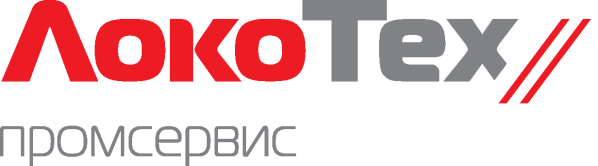 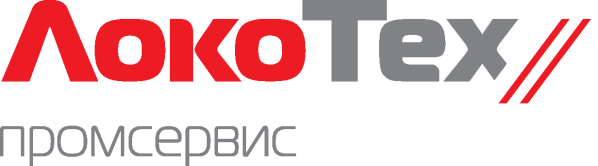 Уважаемый Заказчик!ООО «ЛокоТех-Промсервис» готово предложить Вам свои возможности по ремонту, обслуживанию и модернизации железнодорожных локомотивов, трамвайных и прочих моторных вагонов, а также подвижного состава.Чтобы мы смогли сделать Вам полностью удовлетворяющее потребностям вашей компании предложение по предоставлению наших услуг, пожалуйста, предоставьте нам информацию по следующим позициям: структура подразделения, ответственного за планирование и проведение ремонтов;парк локомотивов ж/д подразделения в разрезе  серий и их количества;информация о постройке, дислокации, пробегах, ремонтах по каждой секции и номеру локомотивов;перечень локомотивов на гарантии, включая данные о выходе с гарантии;документы, регламентирующие систему ремонта (нормативы межремонтных пробегов и нормативы простоя по сериям на плановых видах ремонтов);информация на каких заводах проводятся капитальные виды ремонтов;количество простоев по неисправностям за прошедший период (год);участки обращения локомотивов;текущая стоимость ремонтов;фактические данные о простоях на плановых ремонтах;среднесуточный пробег локомотивов по сериям (моточасы);необходимость восстановления неисправных локомотивов с перечнем неисправностей.С уважением и надеждой на плодотворное сотрудничество,ООО «ЛокоТех-Промсервис»